OŚWIADCZENIE SPÓŁDZIELNI SOCJALNEJ WNIOSKUJĄCEJ O NADANIE STATUSU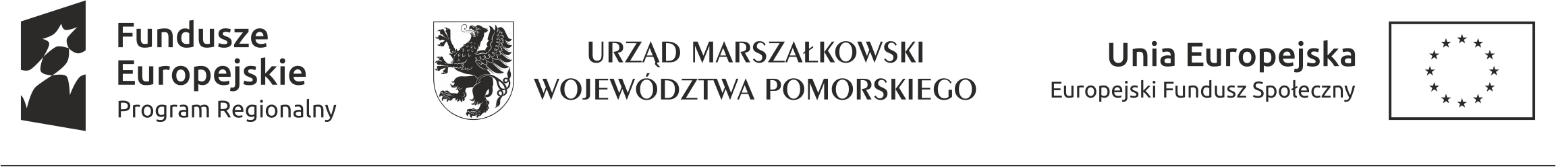 PRZEDSIĘBIORSTWA SPOŁECZNEGOMy niżej podpisani ……………………………………………………………………………....................... (imiona i nazwiska osób uprawnionych do reprezentacji podmiotu ekonomii społecznej oraz pełnione funkcje)reprezentujący spółdzielnię socjalną ………………………………………………………………………    (nazwa podmiotu)świadomi odpowiedzialności karnej wynikającej z art. 233 § 1 kodeksu karnego przewidującego karę pozbawienia wolności do lat 3 za składanie fałszywych zeznańoświadczamy, że na dzień złożenia wniosku o nadanie statusu przedsiębiorstwa społecznego, reprezentowana przez nas spółdzielnia socjalna:zatrudnia ogółem (proszę o podanie liczby nie mniejszej niż 3) pracowników, zatrudnia pracowników na podstawie następujących form oraz wymiaru zatrudnienia:umowy pracę (proszę o podanie liczby pracowników oraz wymiaru etatów),spółdzielczej umowy o pracę (proszę o podanie liczby pracowników oraz wymiaru etatów),umowy zlecenie (proszę o podanie liczby pracowników).Przedsiębiorstwo spełnia wymogi limitów wynagrodzeń, co oznacza, że wynagrodzenia wszystkich pracowników, w tym kadry zarządzającej są ograniczone limitami tj. nie przekraczają wartości, o której mowa w art. 9 ust. 1 pkt 2 ustawy z dnia 24 kwietnia 003 r.  działalności pożytku publicznego i o wolontariacie i przedstawia w załączeniu uchwałę Zarządu, (lub Walnego Zebrania lub zapis statutu odnoszącą się do spełnienia wymogu). …………………………………….                                                       ……….…………………….(miejscowość, data)                                                         (podpisy osób uprawnionych do reprezentacji  podmiotu ekonomii społecznej)Powyższe informacje zostały zweryfikowane na podstawie wglądu w dokumentację podmiotu ubiegającego się o nadanie statusu PS.............................................                                                                                .......................................................(miejscowość, data)                                                                                                     (podpis pracownika OWES)